Приложение 3Инвестиционная площадка № 67-12-05Инвестиционная площадка № 67-12-05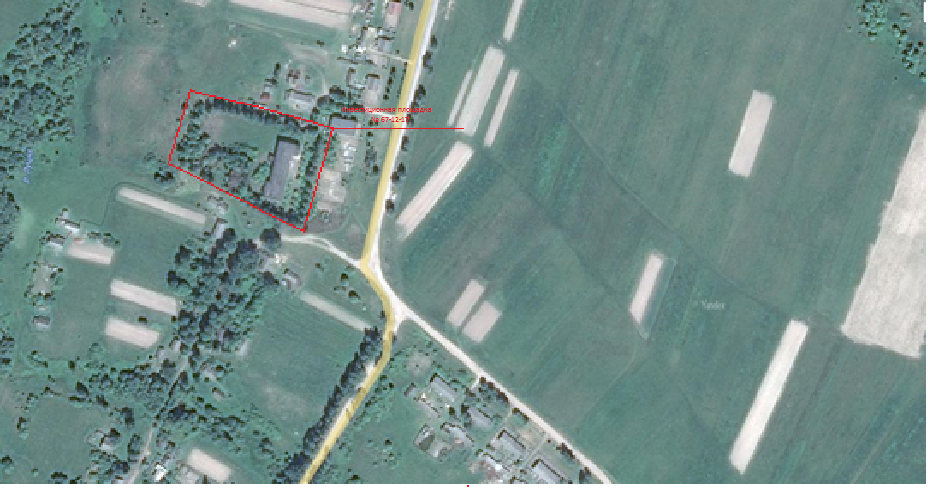 Месторасположение:Смоленская область,  Монастырщинский район, Александровское сельское поселение, д. Слобода.расстояние до г. Москва - 464 км.расстояние до г. Смоленск - 71 км.расстояние до г. Починок - 53 км.Расстояние до п. Монастырщина – 13 км.Характеристика участка:площадь – 3,7 га.категория земель - земли населенных пунктов.-   форма собственности – муниципальная.- существующие строения – здание бывшей школы, общая площадь 1220 кв.м.- приоритетное направление использования -  размещение объектов здравоохранения, культуры, торговли, общественного питания, социального и коммунально-бытового назначения, предпринимательской деятельности.Подъездные пути:71 км до автодороги Смоленск - Брянск.14 км до автодороги Монастырщина - Починок.-   15 км до автодороги Монастырщина - Смоленск.Инженерные коммуникации:газоснабжение: не имеется.-   электроснабжение: -    точка подключения электроснабжения в 20 м. от участка.- максимальная мощность- 5,64 МВА.-    водоснабжение: -    точка подключения водоснабжения в 20 м. от участка. Условия предоставления:-   рыночная стоимость: аренда с последующим выкупом – 350 руб. / кв. м.выкуп – 1500000 рублей.